Załącznik nr 1 A do FORMULARZA OFERTOWEGOParametry techniczne i wyposażenie autobusówWYPEŁNIA WYKONAWCA:Dane Wykonawcy (nazwa, adres) : ………………………………………………………………………………………….Oferuję autobusy PRODUCENTA: ……………………….……………………………………………………………………MARKA/MODEL/TYP/OZNACZENIE HANDLOWE: …………………………………………………………………….UWAGA:Kolumny nr 4 pt. „Potwierdzenie spełnienia wymagań TAK/NIE” należy wypełnić stosując słowa TAK lub NIE. W przypadku, gdy Wykonawca w którejkolwiek z pozycji wpisze słowa „NIE” lub zaoferuje niższe wartości niż wymagane, oferta zostanie odrzucona, jako że jej treść jest niezgodna z warunkami zamówienia (art. 226 ust. 1 pkt 5 ustawy Pzp). Potwierdzenie spełniania przez autobusy wymagań umownych (określonych w § 1 ust. 1 Wzoru umowy) oraz potwierdzenie spełniania zgodności z wymaganiami określonymi w dokumentach (o których mowa w załączniku nr 1 do Umowy):Potwierdzenie spełniania przez autobusy wymagań (określonych w załączniku nr 1 do Umowy) dotyczących parametrów technicznych i wyposażenia:............................, dn. _ _ . _ _ . _ _ _ _r.                                                              KWALIFIKOWANY  PODPIS ELEKTRONICZNY Wykonawcy                         lub  osób uprawnionych do składania oświadczeń woli w imieniu WykonawcyL.p.Zakres wymaganiaWymaganie / DokumentPotwierdzenie spełnienia wymagańTAK/NIE12341Wiekbędą fabrycznie nowe, tj. wyprodukowane nie wcześniej, niż w 2022 r. i dotychczas nie eksploatowane2Zasilaniebędą zasilane energią elektryczną zgromadzoną w bateriach trakcyjnych3Kategoriabędą pojazdami kategorii M3 (w rozumieniu Regulaminu nr 107 EKG ONZ)4Budowa jako „składak” lub „SAM”nie będą zbudowane jako „składak” lub „SAM” (przy wykorzystaniu elementów wymontowanych z autobusów starszych oraz elementów nowych, również konstrukcji własnej), zarejestrowane na podstawie przepisów ustawy Prawo o ruchu drogowym5Pochodzenie części lub podzespołówbędą wyprodukowane co najmniej w 50% z części lub podzespołów pochodzących z państw członkowskich Unii Europejskiej lub państw, z którymi Unia Europejska zawarła umowy o równym traktowaniu przedsiębiorstw6Spełnianie przepisów i normwszystkie urządzenia i materiały oraz sposób ich instalowania są dopuszczone do obrotu i stosowania w rozumieniu obowiązujących w Polsce przepisów i norm oraz będą posiadać wymagane certyfikaty, atesty, homologacje, świadectwa itp.7Wady fizyczne i prawnebędą wolne od wad fizycznych i prawnych, w szczególności będą posiadać wszelkie, wymagane prawem, dokumenty dopuszczające do ruchu 8Identyczność konstrukcjibędą jednej marki i jednego typu (w myśl def. 17 w art. 3 Dyrektywy 2007/46/WE) oraz identyczne, w szczególności pod względem konstrukcyjnym, parametrów technicznych i kompletacji wyposażenia oraz wyprodukowane przez jednego producenta9Przystosowanie do warunków środowiskabędą przystosowane do warunków środowiska, w jakim będą eksploatowane (w tym m. in. będą wytrzymywać oddziaływania warunków klimatycznych, zanieczyszczeń powietrza i zapyleń), a ich połączenia elektryczne będą wykonane w sposób zapewniający bezawaryjną i stabilną pracę w warunkach drgań występujących podczas jazdy autobusem 10Powłoka lakierniczapowłoka lakiernicza będzie umożliwiać codzienne mechaniczne mycie, będzie odporna na działanie środków czyszcząco – myjących oraz na działanie środków używanych do zimowego utrzymania dróg11Warunki gwarancjibędą odpowiadać warunkom gwarancji określonym w załączniku nr 2 do Umowy12Dotyczące homologacji pojazdówbędą odpowiadać warunkom dotyczącym homologacji określonym w ustawie z dnia 20.06.1997 r. Prawo o ruchu drogowym13Dotyczące homologacji pojazdówbędą odpowiadać warunkom dotyczącym homologacji określonym w rozporządzeniu Ministra Transportu, Budownictwa i Gospodarki Morskiej z dnia 25.03.2013 r. w sprawie homologacji typu pojazdów samochodowych i przyczep oraz ich przedmiotów wyposażenia lub części14Dotyczące warunków technicznych pojazdów oraz ich niezbędnego wyposażeniabędą odpowiadać warunkom technicznym pojazdów oraz ich niezbędnego wyposażenia określonym w rozporządzeniu Ministra Infrastruktury z dnia 31.12.2002 r. w sprawie warunków technicznych pojazdów oraz zakresu ich niezbędnego wyposażenia15Dotyczące pojazdów wykorzystywanych do przewozu pasażerówbędą odpowiadać warunkom dotyczącym pojazdów wykorzystywanych do przewozu pasażerów określonym w Dyrektywie 2001/85/WE Parlamentu Europejskiego i Rady z dnia 20.11.2001 r. odnoszącej się do przepisów szczególnych dotyczących pojazdów wykorzystywanych do przewozu pasażerów i mających więcej niż 8 siedzeń poza siedzeniem kierowcy oraz zmieniającej dyrektywy 70/156/EWG i 97/27/WE16Dotyczące palności materiałów konstrukcyjnych używanych w pojazdach silnikowychbędą odpowiadać warunkom dotyczącym palności materiałów konstrukcyjnych używanych w pojazdach silnikowych określonym w Dyrektywie 95/28/WE Parlamentu Europejskiego i Rady z dnia 24.10.1995 r. odnoszącej się do palności materiałów konstrukcyjnych używanych w niektórych kategoriach pojazdów silnikowych17Dotyczące homologacji pojazdówbędą odpowiadać warunkom dotyczącym homologacji określonym w Regulaminie nr 107 EKG ONZ – Jednolite przepisy dotyczące homologacji pojazdów kategorii M2 lub M3 w odniesieniu do ich budowy ogólnej18Dotyczące wymagań podstawowychbędą odpowiadać wymaganiom określonym w normie PN-S-47010:1999 Pojazdy drogowe - Autobusy - Wymagania podstawoweL.p.ParametrWymaganieWymaganiePotwierdzenie spełnienia wymagańTAK/NIE123341Wymiary(bez lusterek)długość do 8,0 mdługość do 8,0 m1Wymiary(bez lusterek)szerokość do 2,4 mszerokość do 2,4 m1Wymiary(bez lusterek)wysokość do 3,0 m (wraz z urządzeniami na dachu)wysokość do 3,0 m (wraz z urządzeniami na dachu)2Liczba miejsc pasażerskichliczba miejsc pasażerskich ogółem: co najmniej 20liczba miejsc pasażerskich ogółem: co najmniej 202Liczba miejsc pasażerskichliczba miejsc siedzących: co najmniej 10 (bez miejsc siedzących składanych)liczba miejsc siedzących: co najmniej 10 (bez miejsc siedzących składanych)2Liczba miejsc pasażerskich1 miejsce dla wózka inwalidzkiego (miejsce na wózek zamiennie z miejscami stojącymi)1 miejsce dla wózka inwalidzkiego (miejsce na wózek zamiennie z miejscami stojącymi)3Silnikelektryczny o mocy nie mniejszej niż 80 kWelektryczny o mocy nie mniejszej niż 80 kW3Silnikwyposażenie układu sterującego pracą silnika w funkcję ograniczenia prędkości maksymalnej autobusu do wielkości 70 km/h wyposażenie układu sterującego pracą silnika w funkcję ograniczenia prędkości maksymalnej autobusu do wielkości 70 km/h 4Baterieo minimalnej pojemności 40 kWho minimalnej pojemności 40 kWh4Baterieukład odzyskiwania energii w trakcie hamowania autobusuukład odzyskiwania energii w trakcie hamowania autobusu4Baterieukład elektrycznego zasilania dostosowany do warunków eksploatacji w klimacie Zamawiającego oraz dostosowany do parkowania (przechowywania) autobusów na zewnętrznym placu postojowym przez cały rokukład elektrycznego zasilania dostosowany do warunków eksploatacji w klimacie Zamawiającego oraz dostosowany do parkowania (przechowywania) autobusów na zewnętrznym placu postojowym przez cały rok4Bateriewyposażone w czujnik p-poż. z informacją dla kierowcy.wyposażone w czujnik p-poż. z informacją dla kierowcy.5Ładowarkabędąca elementem wyposażenia autobusubędąca elementem wyposażenia autobusu5Ładowarkaumożliwiająca ładowanie baterii w dwóch trybach: ładowanie z mocą większą niż 20 kW, ale nie większą niż 30 kW,ładowanie z mocą co najmniej 50 kWumożliwiająca ładowanie baterii w dwóch trybach: ładowanie z mocą większą niż 20 kW, ale nie większą niż 30 kW,ładowanie z mocą co najmniej 50 kW(1)5Ładowarkaumożliwiająca ładowanie baterii w dwóch trybach: ładowanie z mocą większą niż 20 kW, ale nie większą niż 30 kW,ładowanie z mocą co najmniej 50 kWumożliwiająca ładowanie baterii w dwóch trybach: ładowanie z mocą większą niż 20 kW, ale nie większą niż 30 kW,ładowanie z mocą co najmniej 50 kW(2)5Ładowarkaposiadająca automatyczny system rozłączania układu ładowania baterii po osiągnięciu stanu pełnego naładowania, przy zaniku faz ładowania lub przekroczeniu parametrów ładowaniaposiadająca automatyczny system rozłączania układu ładowania baterii po osiągnięciu stanu pełnego naładowania, przy zaniku faz ładowania lub przekroczeniu parametrów ładowania5Ładowarkaposiadająca układ blokady uruchomienia autobusu (ruszenia) przy podłączonej ładowarce (nie odłączonej wtyczce ładowarkiposiadająca układ blokady uruchomienia autobusu (ruszenia) przy podłączonej ładowarce (nie odłączonej wtyczce ładowarki5Ładowarkapodczas ładowania, na wyświetlaczu ładowarki lub kokpicie kierowcy, będą wyświetlane następujące informacje: o zachodzącym procesie ładowania,o stanie naładowania baterii [w %],o mocy ładowania baterii [kW]podczas ładowania, na wyświetlaczu ładowarki lub kokpicie kierowcy, będą wyświetlane następujące informacje: o zachodzącym procesie ładowania,o stanie naładowania baterii [w %],o mocy ładowania baterii [kW](1)5Ładowarkapodczas ładowania, na wyświetlaczu ładowarki lub kokpicie kierowcy, będą wyświetlane następujące informacje: o zachodzącym procesie ładowania,o stanie naładowania baterii [w %],o mocy ładowania baterii [kW]podczas ładowania, na wyświetlaczu ładowarki lub kokpicie kierowcy, będą wyświetlane następujące informacje: o zachodzącym procesie ładowania,o stanie naładowania baterii [w %],o mocy ładowania baterii [kW](2)5Ładowarkapodczas ładowania, na wyświetlaczu ładowarki lub kokpicie kierowcy, będą wyświetlane następujące informacje: o zachodzącym procesie ładowania,o stanie naładowania baterii [w %],o mocy ładowania baterii [kW]podczas ładowania, na wyświetlaczu ładowarki lub kokpicie kierowcy, będą wyświetlane następujące informacje: o zachodzącym procesie ładowania,o stanie naładowania baterii [w %],o mocy ładowania baterii [kW](3)6Układ kierowniczyprzekładnia kierownicza ze wspomaganiem,przekładnia kierownicza ze wspomaganiem,6Układ kierowniczymożliwość regulacji kierownicy w dwóch płaszczyznach z blokadąmożliwość regulacji kierownicy w dwóch płaszczyznach z blokadą7Ogrzewanierealizowane jako dwa osobne układy, jeden ogrzewający przestrzeń pasażerską oraz drugi - kabinę kierowcyrealizowane jako dwa osobne układy, jeden ogrzewający przestrzeń pasażerską oraz drugi - kabinę kierowcy7Ogrzewaniesilniki wentylatorów nagrzewnic (y) z regulowaną prędkością obrotowąsilniki wentylatorów nagrzewnic (y) z regulowaną prędkością obrotową7Ogrzewaniesystem ogrzewania zapewni utrzymanie temperatury wewnątrz autobusu minimum +150C, przy temperaturze otoczenia -100Csystem ogrzewania zapewni utrzymanie temperatury wewnątrz autobusu minimum +150C, przy temperaturze otoczenia -100C7Ogrzewaniepraca nagrzewnic nie będzie powodować uciążliwego hałasu, ogrzane powietrze dostarczane do przestrzeni pasażerskiej nie będzie powodować dyskomfortu w podróżowaniu (odczucia przegrzania) osób siedzących i stojących w każdym obszarze przestrzeni pasażerskiej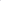 praca nagrzewnic nie będzie powodować uciążliwego hałasu, ogrzane powietrze dostarczane do przestrzeni pasażerskiej nie będzie powodować dyskomfortu w podróżowaniu (odczucia przegrzania) osób siedzących i stojących w każdym obszarze przestrzeni pasażerskiej7Ogrzewanieagregat grzewczy:zasilany olejem napędowym, spełniający aktualnie obowiązujące normy jakościowe,sterowany automatycznie w zależności od temperatury czynnika grzejnego lub temperatury przestrzeni grzewczejagregat grzewczy:zasilany olejem napędowym, spełniający aktualnie obowiązujące normy jakościowe,sterowany automatycznie w zależności od temperatury czynnika grzejnego lub temperatury przestrzeni grzewczej(1)7Ogrzewanieagregat grzewczy:zasilany olejem napędowym, spełniający aktualnie obowiązujące normy jakościowe,sterowany automatycznie w zależności od temperatury czynnika grzejnego lub temperatury przestrzeni grzewczejagregat grzewczy:zasilany olejem napędowym, spełniający aktualnie obowiązujące normy jakościowe,sterowany automatycznie w zależności od temperatury czynnika grzejnego lub temperatury przestrzeni grzewczej(2)7Ogrzewanieagregat grzewczy:zasilany olejem napędowym, spełniający aktualnie obowiązujące normy jakościowe,sterowany automatycznie w zależności od temperatury czynnika grzejnego lub temperatury przestrzeni grzewczejagregat grzewczy:zasilany olejem napędowym, spełniający aktualnie obowiązujące normy jakościowe,sterowany automatycznie w zależności od temperatury czynnika grzejnego lub temperatury przestrzeni grzewczej(3)8Klimatyzacja i wentylacjaklimatyzacja strefowa z podziałem na kabinę kierowcy i przestrzeń pasażerskąklimatyzacja strefowa z podziałem na kabinę kierowcy i przestrzeń pasażerską8Klimatyzacja i wentylacjawentylacja przestrzeni pasażerskiej poprzez co najmniej 3 odsuwane lub uchylne szyby, zamontowane w górnej części okien bocznych, z możliwością mechanicznego zablokowaniawentylacja przestrzeni pasażerskiej poprzez co najmniej 3 odsuwane lub uchylne szyby, zamontowane w górnej części okien bocznych, z możliwością mechanicznego zablokowania9Układ hamulcowyhamulce tarczowe przy wszystkich kołachhamulce tarczowe przy wszystkich kołach9Układ hamulcowyzaciski hamulcowe z automatyczną regulacją luzuzaciski hamulcowe z automatyczną regulacją luzu9Układ hamulcowywspomagany systemem ABSwspomagany systemem ABS9Układ hamulcowyhamulec postojowy - sterowany z kabiny kierowcyhamulec postojowy - sterowany z kabiny kierowcy9Układ hamulcowyhamulec przystankowy – automatyczny układ blokady ruszenia autobusu przy otwartych drzwiachhamulec przystankowy – automatyczny układ blokady ruszenia autobusu przy otwartych drzwiach10Zawieszenieoś przednia - zawieszenie niezależneoś przednia - zawieszenie niezależne10Zawieszenieoś tylna - zawieszenie pneumatyczne na miechach gumowych lub ze sprężynami resorującymioś tylna - zawieszenie pneumatyczne na miechach gumowych lub ze sprężynami resorującymi11Koła i ogumienieobręcze stalowe, wszystkie koła tego samego rozmiaruobręcze stalowe, wszystkie koła tego samego rozmiaru11Koła i ogumienieopony wielosezonowe, bezdętkowe, poziom emitowanego hałasu nie większy niż 71 dB(A)opony wielosezonowe, bezdętkowe, poziom emitowanego hałasu nie większy niż 71 dB(A)11Koła i ogumieniekoła wyważonekoła wyważone11Koła i ogumieniewraz z autobusem wykonawca dostarczy na każdy autobus drugi komplet kół o powyższych parametrach - przeznaczony do składowania u Zamawiającegowraz z autobusem wykonawca dostarczy na każdy autobus drugi komplet kół o powyższych parametrach - przeznaczony do składowania u Zamawiającego12Konstrukcja autobususzkielety podwozia i nadwozia wykonane z materiałów gwarantujących minimum 10 letni okres eksploatacji autobusu (nie dopuszcza się użycia stali konstrukcyjnej zwykłej jakości):ze stali nierdzewnej,z aluminium,ze stali o podwyższonej jakości zabezpieczonej przeciw korozji w technologii KTL,ze stali konstrukcyjnej zwykłej jakościszkielety podwozia i nadwozia wykonane z materiałów gwarantujących minimum 10 letni okres eksploatacji autobusu (nie dopuszcza się użycia stali konstrukcyjnej zwykłej jakości):ze stali nierdzewnej,z aluminium,ze stali o podwyższonej jakości zabezpieczonej przeciw korozji w technologii KTL,ze stali konstrukcyjnej zwykłej jakości(1)12Konstrukcja autobususzkielety podwozia i nadwozia wykonane z materiałów gwarantujących minimum 10 letni okres eksploatacji autobusu (nie dopuszcza się użycia stali konstrukcyjnej zwykłej jakości):ze stali nierdzewnej,z aluminium,ze stali o podwyższonej jakości zabezpieczonej przeciw korozji w technologii KTL,ze stali konstrukcyjnej zwykłej jakościszkielety podwozia i nadwozia wykonane z materiałów gwarantujących minimum 10 letni okres eksploatacji autobusu (nie dopuszcza się użycia stali konstrukcyjnej zwykłej jakości):ze stali nierdzewnej,z aluminium,ze stali o podwyższonej jakości zabezpieczonej przeciw korozji w technologii KTL,ze stali konstrukcyjnej zwykłej jakości(2)12Konstrukcja autobususzkielety podwozia i nadwozia wykonane z materiałów gwarantujących minimum 10 letni okres eksploatacji autobusu (nie dopuszcza się użycia stali konstrukcyjnej zwykłej jakości):ze stali nierdzewnej,z aluminium,ze stali o podwyższonej jakości zabezpieczonej przeciw korozji w technologii KTL,ze stali konstrukcyjnej zwykłej jakościszkielety podwozia i nadwozia wykonane z materiałów gwarantujących minimum 10 letni okres eksploatacji autobusu (nie dopuszcza się użycia stali konstrukcyjnej zwykłej jakości):ze stali nierdzewnej,z aluminium,ze stali o podwyższonej jakości zabezpieczonej przeciw korozji w technologii KTL,ze stali konstrukcyjnej zwykłej jakości(3)12Konstrukcja autobususzkielety podwozia i nadwozia wykonane z materiałów gwarantujących minimum 10 letni okres eksploatacji autobusu (nie dopuszcza się użycia stali konstrukcyjnej zwykłej jakości):ze stali nierdzewnej,z aluminium,ze stali o podwyższonej jakości zabezpieczonej przeciw korozji w technologii KTL,ze stali konstrukcyjnej zwykłej jakościszkielety podwozia i nadwozia wykonane z materiałów gwarantujących minimum 10 letni okres eksploatacji autobusu (nie dopuszcza się użycia stali konstrukcyjnej zwykłej jakości):ze stali nierdzewnej,z aluminium,ze stali o podwyższonej jakości zabezpieczonej przeciw korozji w technologii KTL,ze stali konstrukcyjnej zwykłej jakości(4)13Poszycie zewnętrznez blachy odpornej na korozję - nierdzewnej i/lub aluminium i/lub stali zabezpieczonej w technologii KTL i/lub tworzywa sztuczne i ich kompozytyz blachy odpornej na korozję - nierdzewnej i/lub aluminium i/lub stali zabezpieczonej w technologii KTL i/lub tworzywa sztuczne i ich kompozyty14Wyposażenie i wnętrze autobusudwie gaśnice, apteczka, trójkąt ostrzegawczy, podstawowy zestaw kluczy, podnośnikdwie gaśnice, apteczka, trójkąt ostrzegawczy, podstawowy zestaw kluczy, podnośnik14Wyposażenie i wnętrze autobusuprzedział pasażerski - wykonany z laminatów odpornych na wilgoć lub z tworzyw sztucznych wraz z izolacją termiczno-dźwiękowąprzedział pasażerski - wykonany z laminatów odpornych na wilgoć lub z tworzyw sztucznych wraz z izolacją termiczno-dźwiękową14Wyposażenie i wnętrze autobusuoświetlenie wewnętrzneoświetlenie wewnętrzne14Wyposażenie i wnętrze autobusukolor poręczy: poręcze pionowe i poziome wykonane ze stali nierdzewnej lub malowane proszkowo w kolorze żółtymkolor poręczy: poręcze pionowe i poziome wykonane ze stali nierdzewnej lub malowane proszkowo w kolorze żółtym14Wyposażenie i wnętrze autobusuporęcze rozplanowane w sposób, aby możliwe było przytrzymanie się pasażerów opuszczających miejsca siedząceporęcze rozplanowane w sposób, aby możliwe było przytrzymanie się pasażerów opuszczających miejsca siedzące14Wyposażenie i wnętrze autobusuporęcze poziome wyposażone w uchwyty wiszące do trzymania się przez pasażerów stojących (tzw. lejce), zamontowane w sposób uniemożliwiający ich niepożądane przesuwanie się na poręczach w trakcie jazdy; uchwyty montowane w obszarze platformy dla pasażerów stojących oraz w obrębie drzwiporęcze poziome wyposażone w uchwyty wiszące do trzymania się przez pasażerów stojących (tzw. lejce), zamontowane w sposób uniemożliwiający ich niepożądane przesuwanie się na poręczach w trakcie jazdy; uchwyty montowane w obszarze platformy dla pasażerów stojących oraz w obrębie drzwi14Wyposażenie i wnętrze autobusuna tylnej ściance kabiny umieszczona centralnie zatrzaskowa ramka ekspozycyjna z listwami o szerokości min. 2 cm, z możliwością łatwej wymiany materiałów - przeznaczona do ekspozycji plakatów w formacie A3na tylnej ściance kabiny umieszczona centralnie zatrzaskowa ramka ekspozycyjna z listwami o szerokości min. 2 cm, z możliwością łatwej wymiany materiałów - przeznaczona do ekspozycji plakatów w formacie A314Wyposażenie i wnętrze autobusupodłoga wykonana z wykładziny antypoślizgowej, łatwa w utrzymaniu czystości,podłoga wykonana z wykładziny antypoślizgowej, łatwa w utrzymaniu czystości,14Wyposażenie i wnętrze autobusuładowarki USB 5V/2A, przeznaczone dla pasażerów do zasilania urządzeń elektronicznych, aktywne podczas jazdy oraz podczas postoju autobusu z dostępnością dla pasażerów; zamontowane na obu ścianach bocznych autobusu, przy każdym rzędzie siedzeń, gniazda podwójne, wyposażone w zatyczkę i podświetlenie na niebiesko w stanie aktywnościładowarki USB 5V/2A, przeznaczone dla pasażerów do zasilania urządzeń elektronicznych, aktywne podczas jazdy oraz podczas postoju autobusu z dostępnością dla pasażerów; zamontowane na obu ścianach bocznych autobusu, przy każdym rzędzie siedzeń, gniazda podwójne, wyposażone w zatyczkę i podświetlenie na niebiesko w stanie aktywności15Rampa i miejsce dla inwalidyrampa przy drzwiach po prawej stronie autobusu, odkładana ręcznierampa przy drzwiach po prawej stronie autobusu, odkładana ręcznie15Rampa i miejsce dla inwalidymocowanie wózka inwalidzkiego tyłem do kierunku jazdy za pomocą pasa bezwładnościowego. Ponadto stanowisko na wózek inwalidzki wyposażone w oparcie prostopadłe do wzdłużnej osi autobusumocowanie wózka inwalidzkiego tyłem do kierunku jazdy za pomocą pasa bezwładnościowego. Ponadto stanowisko na wózek inwalidzki wyposażone w oparcie prostopadłe do wzdłużnej osi autobusu15Rampa i miejsce dla inwalidyelektroniczne przyciski sygnalizujące potrzebę użycia rampy, oznakowane symbolem wózka inwalidzkiego, umieszczone przy drzwiach na zewnątrz i wewnątrz autobusu w obrębie postoju wózka inwalidzkiego. Przycisk zewnętrzny, podświetlany w momencie, gdy drzwi zostają otwarte. Naciśnięcie przycisku musi skutkować krótkotrwałym podświetleniem przyciskuelektroniczne przyciski sygnalizujące potrzebę użycia rampy, oznakowane symbolem wózka inwalidzkiego, umieszczone przy drzwiach na zewnątrz i wewnątrz autobusu w obrębie postoju wózka inwalidzkiego. Przycisk zewnętrzny, podświetlany w momencie, gdy drzwi zostają otwarte. Naciśnięcie przycisku musi skutkować krótkotrwałym podświetleniem przycisku16Siedzenia pasażerskieprofilowane, ergonomiczne, zaopatrzone w miękkie wkładki tapicerowane w oparciu i siedzisku (zalecane) lub pełna tapicerka siedziska i oparcia odporna na ścieranie, zabrudzenie i zniszczenieprofilowane, ergonomiczne, zaopatrzone w miękkie wkładki tapicerowane w oparciu i siedzisku (zalecane) lub pełna tapicerka siedziska i oparcia odporna na ścieranie, zabrudzenie i zniszczenie16Siedzenia pasażerskietworzywo konstrukcji fotela odporne na malowanie graffiti, łatwo zmywalnetworzywo konstrukcji fotela odporne na malowanie graffiti, łatwo zmywalne16Siedzenia pasażerskiemocowanie foteli do konstrukcji autobusu w sposób umożliwiający zachowanie czystości - zalecane mocowanie jak największej liczby siedzeń do ścian autobusumocowanie foteli do konstrukcji autobusu w sposób umożliwiający zachowanie czystości - zalecane mocowanie jak największej liczby siedzeń do ścian autobusu16Siedzenia pasażerskiekolorystyka do wyboru przez Zamawiającegokolorystyka do wyboru przez Zamawiającego17Drzwidrzwi otwierane na zewnątrz, z systemem rewersu w przypadku przycięcia pasażera, sterowane automatycznie z kabiny kierowcy umiejscowione z prawej strony autobusudrzwi otwierane na zewnątrz, z systemem rewersu w przypadku przycięcia pasażera, sterowane automatycznie z kabiny kierowcy umiejscowione z prawej strony autobusu17Drzwidrzwi o szerokości min. 1050 mmdrzwi o szerokości min. 1050 mm17Drzwiotwieranie oraz zamykanie drzwi sygnalizowane akustycznie i sygnalizacją świetlną w sposób automatyczny, otwieranie oraz zamykanie drzwi sygnalizowane akustycznie i sygnalizacją świetlną w sposób automatyczny, 17Drzwioświetlone w momencie otwarciaoświetlone w momencie otwarcia17Drzwiprzyciski sygnalizujące przystanek na „żądanie” w kolorze czerwonym, z napisem „STOP” i dodatkowo na przycisku napis „STOP” w alfabecie Braille’a. Przyciski elektroniczne, o odczuwalnym skoku, rozmieszczone równomiernie na całej długości przestrzeni pasażerskiej, na poręczach lub innych powierzchniach (np. ściana boczna, zabudowa kabiny kierowcy). Liczba przycisków: minimum 2 szt.przyciski sygnalizujące przystanek na „żądanie” w kolorze czerwonym, z napisem „STOP” i dodatkowo na przycisku napis „STOP” w alfabecie Braille’a. Przyciski elektroniczne, o odczuwalnym skoku, rozmieszczone równomiernie na całej długości przestrzeni pasażerskiej, na poręczach lub innych powierzchniach (np. ściana boczna, zabudowa kabiny kierowcy). Liczba przycisków: minimum 2 szt.17Drzwiwyposażone w zamek patentowy (lub otwierane pilotem) umożliwiający ich ryglowanie wyposażone w zamek patentowy (lub otwierane pilotem) umożliwiający ich ryglowanie 18Kabina kierowcyna desce rozdzielczej podczas jazdy wyświetlanie informacji:stan naładowania baterii [w %], możliwy zasięg autobusu [km] obliczony na podstawie stanu naładowania baterii i średniego zużycia energii elektrycznej z dnia eksploatacji, przy uwzględnieniu 10% rezerwy (na pierwszym kursie autobus do obliczenia zasięgu może wykorzystać dane o średnim zużyciu energii z dnia poprzedniego)na desce rozdzielczej podczas jazdy wyświetlanie informacji:stan naładowania baterii [w %], możliwy zasięg autobusu [km] obliczony na podstawie stanu naładowania baterii i średniego zużycia energii elektrycznej z dnia eksploatacji, przy uwzględnieniu 10% rezerwy (na pierwszym kursie autobus do obliczenia zasięgu może wykorzystać dane o średnim zużyciu energii z dnia poprzedniego)(1)18Kabina kierowcyna desce rozdzielczej podczas jazdy wyświetlanie informacji:stan naładowania baterii [w %], możliwy zasięg autobusu [km] obliczony na podstawie stanu naładowania baterii i średniego zużycia energii elektrycznej z dnia eksploatacji, przy uwzględnieniu 10% rezerwy (na pierwszym kursie autobus do obliczenia zasięgu może wykorzystać dane o średnim zużyciu energii z dnia poprzedniego)na desce rozdzielczej podczas jazdy wyświetlanie informacji:stan naładowania baterii [w %], możliwy zasięg autobusu [km] obliczony na podstawie stanu naładowania baterii i średniego zużycia energii elektrycznej z dnia eksploatacji, przy uwzględnieniu 10% rezerwy (na pierwszym kursie autobus do obliczenia zasięgu może wykorzystać dane o średnim zużyciu energii z dnia poprzedniego)(2)18Kabina kierowcyczujniki cofania i kamera cofania o kącie „widzenia” 1800, niezależna od kamer systemu monitoringuczujniki cofania i kamera cofania o kącie „widzenia” 1800, niezależna od kamer systemu monitoringu18Kabina kierowcystanowisko typu półzamkniętegostanowisko typu półzamkniętego18Kabina kierowcypodstawa lub szafka obok kierowcy umożliwiająca montaż: kasy fiskalnej, sterownika kasowników i tablic kierunkowych oraz urządzeń łącznościpodstawa lub szafka obok kierowcy umożliwiająca montaż: kasy fiskalnej, sterownika kasowników i tablic kierunkowych oraz urządzeń łączności18Kabina kierowcyzamykany schowek na rzeczy osobistezamykany schowek na rzeczy osobiste18Kabina kierowcyzamykana kasetka na bilety i pieniądzezamykana kasetka na bilety i pieniądze18Kabina kierowcyelektryczne sterowanie lusterkami zewnętrznymi z miejsca kierowcy z funkcją ich ogrzewaniaelektryczne sterowanie lusterkami zewnętrznymi z miejsca kierowcy z funkcją ich ogrzewania18Kabina kierowcylusterka wewnętrzne zapewniające dostateczną widoczność przedziału pasażerskiegolusterka wewnętrzne zapewniające dostateczną widoczność przedziału pasażerskiego18Kabina kierowcyszyba przednia klejona panoramicznaszyba przednia klejona panoramiczna18Kabina kierowcyszyba boczna od strony kierowcy otwierana elektrycznie lub mechanicznieszyba boczna od strony kierowcy otwierana elektrycznie lub mechanicznie18Kabina kierowcyosłona przeciwsłonecznaosłona przeciwsłoneczna18Kabina kierowcysiedzenie kierowcy na zawieszeniu pneumatycznym lub hydraulicznym z regulacją położenia siedziska i oparcia, oba z możliwością złożeniasiedzenie kierowcy na zawieszeniu pneumatycznym lub hydraulicznym z regulacją położenia siedziska i oparcia, oba z możliwością złożenia18Kabina kierowcygniazdo USB gniazdo USB 18Kabina kierowcyradio samochodowe radio samochodowe 19Lusterkaco najmniej 3 (zewnętrzne lewe, zewnętrzne prawe sferyczne oraz wewnętrzne zamontowane nad przednią szybą) zapewniające widoczność wzdłuż osi autobusu, o dużym polu widzeniaco najmniej 3 (zewnętrzne lewe, zewnętrzne prawe sferyczne oraz wewnętrzne zamontowane nad przednią szybą) zapewniające widoczność wzdłuż osi autobusu, o dużym polu widzenia19Lusterkazewnętrzne regulowane elektrycznie z miejsca kierowcy oraz ogrzewanezewnętrzne regulowane elektrycznie z miejsca kierowcy oraz ogrzewane20Instalacja elektrycznanapięcie znamionowe - 12 V napięcie znamionowe - 12 V 20Instalacja elektrycznagniazdo do ładowania baterii trakcyjnej przy wykorzystaniu zewnętrznego źródła prądu gniazdo do ładowania baterii trakcyjnej przy wykorzystaniu zewnętrznego źródła prądu 20Instalacja elektrycznaprzewody instalacji elektrycznej oznakowane (ponumerowane)przewody instalacji elektrycznej oznakowane (ponumerowane)21Oknaszyby wklejane do nadwozia szyby wklejane do nadwozia 21Oknaszyby boczne i tylna przyciemniane wykonane zgodnie z obowiązującymi przepisami prawa szyby boczne i tylna przyciemniane wykonane zgodnie z obowiązującymi przepisami prawa 22Powłoki i kolorystykaposzycie zewnętrzne:powłoki lakiernicze zewnętrzne wykonane lakierami poliuretanowymi lub akrylowymi, o podwyższonej odporności na ścieranie przy myciu autobusów na myjniach wieloszczotkowych22Powłoki i kolorystykaposzycie zewnętrzne:autobusy malowane jednolicie według schematu barw Gminy Ząbkowice Śląskie, kolorystyka zewnętrzna podobna do przedstawionej w Załączniku nr 5 do Umowy22Powłoki i kolorystykakolorystyka wewnętrzna:elementy wewnętrzne: tkanina siedzeń, podłoga, poszycia boczne, dachu, skomponowane kolorystycznie w sposób gwarantujący wysoką jakość i estetykę – zostaną uzgodnione z Zamawiającym 22Powłoki i kolorystykakolorystyka wewnętrzna:szczegółowy schemat malowania i oznakowania autobusów, umiejscowienia emblematów (np. herb Gminy Ząbkowice Śląskie), piktogramów i napisów, przygotowuje Wykonawca na podstawie informacji otrzymanych od Zamawiającego i przedłoży Zamawiającemu do akceptacji23Zostaną oznakowane elementy autobusu oraz elementy przestrzeni pasażerskiejdrzwi przy miejscu przeznaczonym na wózek inwalidzki i dziecięcy oznaczone piktogramami, jako do wprowadzania i wyprowadzania wózków inwalidzkich i dziecięcych oraz rowerów drzwi przy miejscu przeznaczonym na wózek inwalidzki i dziecięcy oznaczone piktogramami, jako do wprowadzania i wyprowadzania wózków inwalidzkich i dziecięcych oraz rowerów 23Zostaną oznakowane elementy autobusu oraz elementy przestrzeni pasażerskiejwyjście awaryjnewyjście awaryjne23Zostaną oznakowane elementy autobusu oraz elementy przestrzeni pasażerskiejstopnie wejściowe oznakowane kolorem żółtym ostrzegawczymstopnie wejściowe oznakowane kolorem żółtym ostrzegawczym23Zostaną oznakowane elementy autobusu oraz elementy przestrzeni pasażerskiejmiejsce dla wózka z osobą niepełnosprawną, dla wózka z dzieckiemmiejsce dla wózka z osobą niepełnosprawną, dla wózka z dzieckiem23Zostaną oznakowane elementy autobusu oraz elementy przestrzeni pasażerskiejprzyciski otwierające drzwi dla osoby niepełnosprawnejprzyciski otwierające drzwi dla osoby niepełnosprawnej23Zostaną oznakowane elementy autobusu oraz elementy przestrzeni pasażerskiejmiejsca siedzące przeznaczone dla osób niepełnosprawnych, dla osoby starszej, dla kobiety w ciąży, itp.miejsca siedzące przeznaczone dla osób niepełnosprawnych, dla osoby starszej, dla kobiety w ciąży, itp.24.1Tablica kierunkowa przedniasterowana automatycznie na podstawie lokalizacji GPS oraz zadanego rozkładu jazdy sterowana automatycznie na podstawie lokalizacji GPS oraz zadanego rozkładu jazdy 24.1Tablica kierunkowa przedniasystem sterujący kompatybilny z obecnie używanym przez Zamawiającegosystem sterujący kompatybilny z obecnie używanym przez Zamawiającego24.1Tablica kierunkowa przedniawykonana w technologii LED w oparciu o diody wysokiej jaskrawości, dwurzędowa, odporna na uszkodzenia oraz warunki atmosferycznewykonana w technologii LED w oparciu o diody wysokiej jaskrawości, dwurzędowa, odporna na uszkodzenia oraz warunki atmosferyczne24.1Tablica kierunkowa przedniawyświetlająca numer linii oraz kierunek jazdy (przystanek końcowy i dodatkowo charakterystyczny przystanek przelotowy) oraz informacje o liczbie minut pozostałych do odjazdu z przystanku początkowego (oba komunikaty powinny być prezentowane naprzemiennie w cyklu ok. 5 sekundowym) z możliwością wyświetlania dodatkowych elementów graficznychwyświetlająca numer linii oraz kierunek jazdy (przystanek końcowy i dodatkowo charakterystyczny przystanek przelotowy) oraz informacje o liczbie minut pozostałych do odjazdu z przystanku początkowego (oba komunikaty powinny być prezentowane naprzemiennie w cyklu ok. 5 sekundowym) z możliwością wyświetlania dodatkowych elementów graficznych24.1Tablica kierunkowa przedniazamontowana w sposób nie zasłaniający widoczności kierowcy i nie powodująca odblasków w szybie przedniej zamontowana w sposób nie zasłaniający widoczności kierowcy i nie powodująca odblasków w szybie przedniej 24.1Tablica kierunkowa przedniapole do wyświetlania informacji tekstowej minimum 24 punkty świetlne w pionie oraz 160 punktów świetlnych w poziomie pole do wyświetlania informacji tekstowej minimum 24 punkty świetlne w pionie oraz 160 punktów świetlnych w poziomie 24.1Tablica kierunkowa przedniamożliwość wyświetlania tekstów w formie statycznej, przesuwania oraz slajdów możliwość wyświetlania tekstów w formie statycznej, przesuwania oraz slajdów 24.1Tablica kierunkowa przedniaWykonawca uzgodni z Zamawiającym kolor wyświetlania tekstów oraz kolor tłaWykonawca uzgodni z Zamawiającym kolor wyświetlania tekstów oraz kolor tła24.1Tablica kierunkowa przedniaWykonawca zastosuje diody RGB, umożliwiające wpisywanie tekstów oraz tła w dowolnym kolorzeWykonawca zastosuje diody RGB, umożliwiające wpisywanie tekstów oraz tła w dowolnym kolorze24.2Tablice kierunkowe bocznesterowane automatycznie na podstawie lokalizacji GPS oraz zadanego rozkładu jazdy sterowane automatycznie na podstawie lokalizacji GPS oraz zadanego rozkładu jazdy 24.2Tablice kierunkowe bocznesystem sterujący kompatybilny z obecnie używanym przez Zamawiającegosystem sterujący kompatybilny z obecnie używanym przez Zamawiającego24.2Tablice kierunkowe bocznewykonane w technologii LED w oparciu o diody wysokiej jaskrawości, dwurzędowe, odporne na uszkodzenia oraz warunki atmosferycznewykonane w technologii LED w oparciu o diody wysokiej jaskrawości, dwurzędowe, odporne na uszkodzenia oraz warunki atmosferyczne24.2Tablice kierunkowe bocznewyświetlające numer linii oraz kierunek jazdy (przystanek końcowy i dodatkowo charakterystyczny przystanek przelotowy)wyświetlające numer linii oraz kierunek jazdy (przystanek końcowy i dodatkowo charakterystyczny przystanek przelotowy)24.2Tablice kierunkowe bocznejedna powinna być umieszczona po prawej stronie autobusu, a druga po lewej stronie autobusu – szczegółowe lokalizacje Wykonawca uzgodni z Zamawiającymjedna powinna być umieszczona po prawej stronie autobusu, a druga po lewej stronie autobusu – szczegółowe lokalizacje Wykonawca uzgodni z Zamawiającym24.2Tablice kierunkowe bocznepole do wyświetlania informacji minimum 24 punkty świetlne w pionie oraz 160 punktów świetlnych w poziomiepole do wyświetlania informacji minimum 24 punkty świetlne w pionie oraz 160 punktów świetlnych w poziomie24.2Tablice kierunkowe bocznemożliwość wyświetlania tekstów w formie statycznej, przesuwania oraz slajdów możliwość wyświetlania tekstów w formie statycznej, przesuwania oraz slajdów 24.2Tablice kierunkowe boczneWykonawca uzgodni z Zamawiającym kolor wyświetlania tekstów oraz kolor tłaWykonawca uzgodni z Zamawiającym kolor wyświetlania tekstów oraz kolor tła24.2Tablice kierunkowe boczneWykonawca zastosuje diody RGB, umożliwiające wpisywanie tekstów oraz tła w dowolnym kolorzeWykonawca zastosuje diody RGB, umożliwiające wpisywanie tekstów oraz tła w dowolnym kolorze24.3Tablica kierunkowa tylnasterowane automatycznie na podstawie lokalizacji GPS oraz zadanego rozkładu jazdy sterowane automatycznie na podstawie lokalizacji GPS oraz zadanego rozkładu jazdy 24.3Tablica kierunkowa tylnasystem sterujący kompatybilny z obecnie używanym przez Zamawiającegosystem sterujący kompatybilny z obecnie używanym przez Zamawiającego24.3Tablica kierunkowa tylnawykonane w technologii LED w oparciu o diody wysokiej jaskrawości, dwurzędowe, odporne na uszkodzenia oraz warunki atmosferycznewykonane w technologii LED w oparciu o diody wysokiej jaskrawości, dwurzędowe, odporne na uszkodzenia oraz warunki atmosferyczne24.3Tablica kierunkowa tylnawyświetlająca numer linii oraz kierunek jazdy (przystanek końcowy i dodatkowo charakterystyczny przystanek przelotowy),wyświetlająca numer linii oraz kierunek jazdy (przystanek końcowy i dodatkowo charakterystyczny przystanek przelotowy),24.3Tablica kierunkowa tylnatablica powinna być umieszczona w wydzielonej przestrzeni nad tylną szybą lub w górnej części tylnej szybytablica powinna być umieszczona w wydzielonej przestrzeni nad tylną szybą lub w górnej części tylnej szyby24.3Tablica kierunkowa tylnapole do wyświetlania informacji minimum 24 punkty świetlne w pionie oraz 160 punktów świetlnych w poziomiepole do wyświetlania informacji minimum 24 punkty świetlne w pionie oraz 160 punktów świetlnych w poziomie24.3Tablica kierunkowa tylnamożliwość wyświetlania tekstów w formie statycznej, przesuwania oraz slajdów możliwość wyświetlania tekstów w formie statycznej, przesuwania oraz slajdów 24.3Tablica kierunkowa tylnaWykonawca uzgodni z Zamawiającym kolor wyświetlania tekstów oraz kolor tłaWykonawca uzgodni z Zamawiającym kolor wyświetlania tekstów oraz kolor tła24.3Tablica kierunkowa tylnaWykonawca zastosuje diody RGB, umożliwiające wpisywanie tekstów oraz tła w dowolnym kolorzeWykonawca zastosuje diody RGB, umożliwiające wpisywanie tekstów oraz tła w dowolnym kolorze24.4Tablica informacyjna wewnętrznazlokalizowana pod sufitem za kabiną kierowcy lub w innym uzgodnionym z Zamawiającym miejscu i skierowana do tyłu dobrze widzialna przez pasażerów, również z miejsc siedzącychzlokalizowana pod sufitem za kabiną kierowcy lub w innym uzgodnionym z Zamawiającym miejscu i skierowana do tyłu dobrze widzialna przez pasażerów, również z miejsc siedzących24.4Tablica informacyjna wewnętrznatechnologia pozwalająca na wyświetlanie w kolorze tekstu i grafiki oparta na matrycy LCD z podświetleniem LED, z regulacją jasności obrazu w zależności od warunków oświetlenia panujących w pojeździetechnologia pozwalająca na wyświetlanie w kolorze tekstu i grafiki oparta na matrycy LCD z podświetleniem LED, z regulacją jasności obrazu w zależności od warunków oświetlenia panujących w pojeździe24.4Tablica informacyjna wewnętrznawymiar: przekątna 21,5”, 22’’ lub 23’’, format obrazu 16:10 lub 16:9wymiar: przekątna 21,5”, 22’’ lub 23’’, format obrazu 16:10 lub 16:924.4Tablica informacyjna wewnętrznaminimalna rozdzielczość – 1280x720 pikseliminimalna rozdzielczość – 1280x720 pikseli24.4Tablica informacyjna wewnętrznajasność – minimum 250 cd/m2jasność – minimum 250 cd/m224.4Tablica informacyjna wewnętrznaminimalny kontrast – 1000:1minimalny kontrast – 1000:124.4Tablica informacyjna wewnętrznawyświetlane treści:oznaczenie linii24.4Tablica informacyjna wewnętrznawyświetlane treści:kierunek jazdy (przystanek docelowy)24.4Tablica informacyjna wewnętrznawyświetlane treści:nazwa przystanku bieżącego lub nazwa przystanku kolejnego z poprzedzającym opisem „następny przystanek”24.4Tablica informacyjna wewnętrznawyświetlane treści:fragment przebiegu trasy – ostatni obsłużony przystanek (wyróżniony graficznie), przystanek bieżący/następny (wyróżniony graficznie) oraz minimum sześć kolejnych przystanków24.4Tablica informacyjna wewnętrznawyświetlane treści:przy nazwach przystanków informacja o ich statusie: „na żądanie”, „granica strefy biletowej”24.4Tablica informacyjna wewnętrznawyświetlane treści:aktualna data i godzina24.4Tablica informacyjna wewnętrznawyświetlane treści:komunikat „STOP” w przypadku naciśnięcia przez pasażera przycisku „na żądanie”24.4Tablica informacyjna wewnętrznazapewnienie możliwości zmiany treści wyświetlanych na wszystkich tablicach w sposób nieodpłatny przez cały okres gwarancji na każde żądanie Zamawiającego w terminie 2 dni roboczych od dnia zgłoszeniazapewnienie możliwości zmiany treści wyświetlanych na wszystkich tablicach w sposób nieodpłatny przez cały okres gwarancji na każde żądanie Zamawiającego w terminie 2 dni roboczych od dnia zgłoszenia25System monitoringu wizyjnegobędzie zbudowany z uwzględnieniem nowoczesnych rozwiązań technicznych i technologicznych oraz będzie charakteryzować się niezawodnością eksploatacyjnąbędzie zbudowany z uwzględnieniem nowoczesnych rozwiązań technicznych i technologicznych oraz będzie charakteryzować się niezawodnością eksploatacyjną25System monitoringu wizyjnegobędzie rejestrować czytelny obraz ze wszystkich kamer w kolorze, w trybie dzień/noc; kierowca będzie mieć możliwość podglądu obrazu z wszystkich kamerbędzie rejestrować czytelny obraz ze wszystkich kamer w kolorze, w trybie dzień/noc; kierowca będzie mieć możliwość podglądu obrazu z wszystkich kamer25System monitoringu wizyjnegobędzie odporny na drgania przenoszone przez autobusybędzie odporny na drgania przenoszone przez autobusy25System monitoringu wizyjnegosystem musi sygnalizować kierowcy awarię systemu system musi sygnalizować kierowcy awarię systemu 25System monitoringu wizyjnegobyć wyposażony w oprogramowanie, umożliwiające przeglądanie i archiwizację danych na komputerze stacjonarnymbyć wyposażony w oprogramowanie, umożliwiające przeglądanie i archiwizację danych na komputerze stacjonarnym25System monitoringu wizyjnegooprogramowanie systemu nie może być związane ograniczeniami licencyjnymioprogramowanie systemu nie może być związane ograniczeniami licencyjnymi25System monitoringu wizyjnegooprogramowanie musi pozwalać na przeglądanie nagrań zarówno z pojedynczej kamery, jak i ze wszystkich kamer jednocześnie, według różnych kryteriów: daty, przedziału dat, czasu, numeru kamery itp., musi też pozwalać na przewijanie nagrań do tyłu i do przodu z różnymi prędkościami, a także na zatrzymanie nagrania i wydrukowanie konkretnego obrazu oraz zapisanie go w formie pliku graficznegooprogramowanie musi pozwalać na przeglądanie nagrań zarówno z pojedynczej kamery, jak i ze wszystkich kamer jednocześnie, według różnych kryteriów: daty, przedziału dat, czasu, numeru kamery itp., musi też pozwalać na przewijanie nagrań do tyłu i do przodu z różnymi prędkościami, a także na zatrzymanie nagrania i wydrukowanie konkretnego obrazu oraz zapisanie go w formie pliku graficznego25System monitoringu wizyjnegorejestrator cyfrowy będzie:nagrywać w rozdzielczości co najmniej 1280x720 pikseli w trybie ciągłym w formacie plików, mającym na celu zabezpieczenie zapisanego obrazu przed modyfikacją25System monitoringu wizyjnegorejestrator cyfrowy będzie:zabezpieczony przed ingerencją osób trzecich w jego działanie oraz przed dostępem do zarejestrowanych materiałów, np. poprzez hasła (nagrania będą wykonywane w systemie PAL)25System monitoringu wizyjnegorejestrator cyfrowy będzie:zapewniać możliwość dodania do nagrywanego obrazu, również w trybie nocnym, informacji: data i godzina, nr boczny autobusu, numer kamery; informacja ta musi być znacznikiem, po którym będzie można wyszukać nagranie25System monitoringu wizyjnegoprędkość zapisu minimum 15 klatek na sekundę dla każdej kamery; pojemność dysku (nośnika pamięci) w rejestratorze musi zapewnić rejestrację co najmniej 7 dni pracy autobusuprędkość zapisu minimum 15 klatek na sekundę dla każdej kamery; pojemność dysku (nośnika pamięci) w rejestratorze musi zapewnić rejestrację co najmniej 7 dni pracy autobusu25System monitoringu wizyjnegojakość zapisu obrazu z rejestratora, po przeniesieniu na komputer stacjonarny, musi zapewnić rozpoznanie twarzy osób znajdujących się w pobliżu kamery – w przypadku kamer rejestrujących obraz wewnątrz autobusu, oraz odczyt numeru rejestracyjnego autobusu oddalonego od 0,5 m do 10 m od kamery – w przypadku kamery rejestrującej obraz przed autobusemjakość zapisu obrazu z rejestratora, po przeniesieniu na komputer stacjonarny, musi zapewnić rozpoznanie twarzy osób znajdujących się w pobliżu kamery – w przypadku kamer rejestrujących obraz wewnątrz autobusu, oraz odczyt numeru rejestracyjnego autobusu oddalonego od 0,5 m do 10 m od kamery – w przypadku kamery rejestrującej obraz przed autobusem25System monitoringu wizyjnegokamery w obudowie uniemożliwiającej nieuzasadnioną zmianę pola widzenia, wandaloodporne, bez ostrych krawędzi, o szerokim kącie widzenia zapewniające nieprzerwaną obserwacjękamery w obudowie uniemożliwiającej nieuzasadnioną zmianę pola widzenia, wandaloodporne, bez ostrych krawędzi, o szerokim kącie widzenia zapewniające nieprzerwaną obserwację25System monitoringu wizyjnegoliczba kamer co najmniej 3 szt.:kamera rejestrująca przestrzeń wokół kierowcy wraz drzwiami wejściowymi do autobusu, o czułości co najmniej 0,05 luxa w trybie dziennymi i 0 luxa w trybie nocnym, oraz rozdzielczości co najmniej 1280x720 pikseli25System monitoringu wizyjnegoliczba kamer co najmniej 3 szt.:kamera rejestrująca wnętrze kabiny pasażerów, umieszczona na tylnej ścianie kabiny kierowcy albo w innym miejscu za jego plecami pozwalającym na pełne „widzenie” właściwego pola, o czułości co najmniej 0,05 luxa w trybie dziennym i 0 luxa w trybie nocnym, oraz rozdzielczości co najmniej 1280x720 pikseli25System monitoringu wizyjnegoliczba kamer co najmniej 3 szt.:kamera rejestrująca drogę co najmniej do 10 m przed autobusem, o czułości co najmniej 0,1 luxa oraz rozdzielczości co najmniej 1280x720 pikseli umieszczona nad stanowiskiem kierowcy w zabudowie tablicy kierunkowej przedniej25System monitoringu wizyjnegoprzycisk antynapadowy zainstalowany w kabinie kierowcy, po naciśnięciu którego nagranie video zostanie oznakowane w systemie jako alarm i - w określonym przedziale czasowym (co najmniej 2 minuty przed naciśnięciem i 5 minut po naciśnięciu przycisku) - jako nagranie nie do nadpisania w normalnym trybie pracy systemu, możliwe do skasowania przez użytkownika o uprawnieniach pozwalających na usunięcie oznakowanego nagraniaprzycisk antynapadowy zainstalowany w kabinie kierowcy, po naciśnięciu którego nagranie video zostanie oznakowane w systemie jako alarm i - w określonym przedziale czasowym (co najmniej 2 minuty przed naciśnięciem i 5 minut po naciśnięciu przycisku) - jako nagranie nie do nadpisania w normalnym trybie pracy systemu, możliwe do skasowania przez użytkownika o uprawnieniach pozwalających na usunięcie oznakowanego nagrania26System lokalizacji pojazdów(urządzenie niezbędne do funkcjonowania Systemu, musi realizować co najmniej wymienione funkcje)system kompatybilny z obecnie używanym przez Zamawiającegosystem kompatybilny z obecnie używanym przez Zamawiającego26System lokalizacji pojazdów(urządzenie niezbędne do funkcjonowania Systemu, musi realizować co najmniej wymienione funkcje)automatyczne włączanie się wraz z uruchomieniem autobusu automatyczne włączanie się wraz z uruchomieniem autobusu 26System lokalizacji pojazdów(urządzenie niezbędne do funkcjonowania Systemu, musi realizować co najmniej wymienione funkcje)zdalne przypisywanie zadań przewozowych do autobusu z poziomu aplikacji dyspozytora zdalne przypisywanie zadań przewozowych do autobusu z poziomu aplikacji dyspozytora 26System lokalizacji pojazdów(urządzenie niezbędne do funkcjonowania Systemu, musi realizować co najmniej wymienione funkcje)ciągłe dostarczanie danych niezbędnych do prawidłowego funkcjonowania Systemuciągłe dostarczanie danych niezbędnych do prawidłowego funkcjonowania Systemu26System lokalizacji pojazdów(urządzenie niezbędne do funkcjonowania Systemu, musi realizować co najmniej wymienione funkcje)buforowanie powyższych danych w przypadku utraty połączenia z Systemem i przesłanie niezwłocznie po jego odzyskaniubuforowanie powyższych danych w przypadku utraty połączenia z Systemem i przesłanie niezwłocznie po jego odzyskaniu27System zliczania pasażerówbędzie umożliwiać zliczanie osób podróżujących autobusem poprzez liczenie pasażerów wsiadających i wysiadających z autobusu i zapisywanie w systemie tych danych: liczby osób wsiadających i wysiadających na każdym przystanku, liczby osób przebywających na pokładzie autobusu, w każdym kursie, na dany dzień, w dowolnie wybranych dniach, miesiącach, rocznie, na wóz, na linię, na kurs, itp. System musi posiadać dokładność liczenia, którego błąd pomiaru nie może być większy niż 5 % w stosunku do liczby faktycznie przewożonych pasażerówbędzie umożliwiać zliczanie osób podróżujących autobusem poprzez liczenie pasażerów wsiadających i wysiadających z autobusu i zapisywanie w systemie tych danych: liczby osób wsiadających i wysiadających na każdym przystanku, liczby osób przebywających na pokładzie autobusu, w każdym kursie, na dany dzień, w dowolnie wybranych dniach, miesiącach, rocznie, na wóz, na linię, na kurs, itp. System musi posiadać dokładność liczenia, którego błąd pomiaru nie może być większy niż 5 % w stosunku do liczby faktycznie przewożonych pasażerów27System zliczania pasażerówdane dotyczące liczby przewożonych pasażerów będą dołączane do Systemu lokalizacji pojazdów, ponadto umożliwią sporządzanie szczegółowych raportów o treści do uzgodnienia z Zamawiającym oraz obróbkę danych w formie wykresów i wydruków na komputerze klasy PC (przy wykorzystaniu  stosownego oprogramowania)dane dotyczące liczby przewożonych pasażerów będą dołączane do Systemu lokalizacji pojazdów, ponadto umożliwią sporządzanie szczegółowych raportów o treści do uzgodnienia z Zamawiającym oraz obróbkę danych w formie wykresów i wydruków na komputerze klasy PC (przy wykorzystaniu  stosownego oprogramowania)28Inne urządzenia i wyposażenie każdego autobusudwie gaśnice w łatwo dostępnym miejscu w przedziale pasażerskim dwie gaśnice w łatwo dostępnym miejscu w przedziale pasażerskim 28Inne urządzenia i wyposażenie każdego autobusuco najmniej dwa komplety kluczy do wszystkich zamków zastosowanych w pojeździe co najmniej dwa komplety kluczy do wszystkich zamków zastosowanych w pojeździe 28Inne urządzenia i wyposażenie każdego autobusutrójkąt ostrzegawczy trójkąt ostrzegawczy 28Inne urządzenia i wyposażenie każdego autobusuapteczka z wyposażeniem apteczka z wyposażeniem 28Inne urządzenia i wyposażenie każdego autobusukliny do blokowania kół 2 szt. kliny do blokowania kół 2 szt. 28Inne urządzenia i wyposażenie każdego autobusuklucz do odkręcania kół i podnośnik umożliwiający wymianę koła klucz do odkręcania kół i podnośnik umożliwiający wymianę koła 28Inne urządzenia i wyposażenie każdego autobusutachograf tachograf 